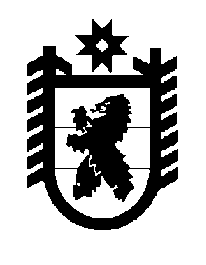 Российская Федерация Республика Карелия    ПРАВИТЕЛЬСТВО РЕСПУБЛИКИ КАРЕЛИЯРАСПОРЯЖЕНИЕот  20 февраля 2018 года № 124р-Пг. Петрозаводск В соответствии со статьей 9 Градостроительного кодекса Российской Федерации, статьями 7 и 15 Федерального закона от 21 декабря 2004 года              № 172-ФЗ «О переводе земель или земельных участков из одной категории 
в другую», на основании ходатайства общества с ограниченной ответственностью «Карелторф» осуществить перевод земельного участка 
с кадастровым номером 10:07:0030812:135,  площадью 500 000 кв. м 
(адрес: Республика Карелия,  Сортавальский муниципальный район, Кааламское сельское поселение, район п. Кааламо, месторождение 
«Сури-Суо») из состава земель сельскохозяйственного назначения в земли промышленности, энергетики, транспорта, связи, радиовещания, телевидения, информатики, земли для обеспечения космической деятельности, земли обороны, безопасности и земли иного специального назначения.
           Глава Республики Карелия                                                              А.О. Парфенчиков